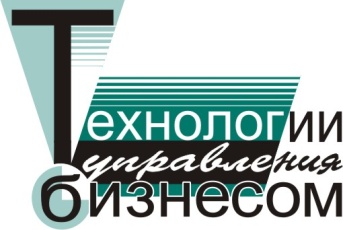 ТРУДОВОЕ ЗАКОНОДАТЕЛЬСТВО – 2019. ПРАВОПРИМЕНИТЕЛЬНАЯ ПРАКТИКА11 марта 2019 годаконсультационный семинар в Самаре         Семинар проводит Светлана Анатольевна ШНАЙДЕР (г. Москва) - член рабочей группы по разработке КОСов для независимой оценки квалификации СПК по управлению персоналом, преподаватель кафедры государственной службы и управления персоналом Российской академии народного хозяйства и государственной службы при Президенте РФ, практикующий консультант по вопросам применения трудового законодательства, кадрового делопроизводства и управления персоналом        Аудитория: руководители компаний, руководители, менеджеры и специалисты по управлению персоналом, бухгалтеры.        Цель: на семинаре будут рассматриваться актуальные изменения в законодательстве, новые обязанности работодателей в связи с изменениями в пенсионном законодательстве, перспективы развития электронного документооборота, изменения в применении уже устоявшихся норм в связи с новыми решениями Верховного и Конституционного судов РФ.        Почему важно посетить это мероприятиеВ 2019 году работодатели столкнутся с новыми правилами работы с будущими пенсионерами. ПФР предлагает активнее взаимодействовать с работодателями и настаивает на дополнительной отчетности. Является ли она обязательной? Когда работник вправе уйти на пенсию? Сохраняются ли льготы для вредников, северников? Кто такие работники предпенсионного возраста?Какие документы подтверждают диспансеризацию?Кто оплачивает диспансеризацию?Как происходит повышение квалификации работников предпенсионного возраста?Кто оплачивает повышение квалификации работников предпенсионного возраста?В 2018 году Конституционный суд принял несколько решений, существенно повлиявших на работу кадровых служб предприятий. В результате компаниям пришлось пересмотреть бюджеты на 2019 году, а ГИТ получила новые возможности оштрафовать работодателей за работу «по старинке». Как теперь работодатель должен применять старые нормы, вы узнаете на семинаре.Как подготовиться к проверке ГИТ самостоятельно?Сколько раз может  наказать ГИТ за одно нарушение?Как оплатить работу в выходной день при смешанной системе оплаты труда?Ответы на эти, а также другие непростые вопросы участники получат на семинаре.ПРОГРАММА СЕМИНАРА1.Изменение пенсионного возраста и последствия для работодателя:Понятие предпенсионного возрастаЗапрет на увольнения работников предпенсионного возрастаДискриминация соискателей предпенсионного возраста и ответственность работодателяПовышение квалификации работников предпенсионного возраста в рамках пенсионной реформыРатификация Конвенции о минимальных нормах социального обеспеченияУголовная ответственность работодателяЛьготные категории граждан, которых не коснутся изменения2.Диспансеризация работников и обязанности работодателя3.Изменения в миграционном учете: учет по месту работы – фиктивная регистрация4.Методические рекомендации по постановке иностранных граждан и лиц без гражданства на учет по месту пребывания, в том числе обучающихся в образовательных организациях" 5.Изменения в оплате труда в выходной день и сверхурочной работе. Особенности оплаты за работу в ночное время, выходные и праздничные дни, за сверхурочные часы работы6.Отмена уголовной ответственности за невыплату заработной платы7.Увеличение суммы взыскания с работника на основании исполнительного документа8.Изменения в области оплаты труда: МРОТ, новые требования к заработной плате в условиях экономической нестабильности  9.Изменения в работе водителей: новые обязательства работодателей при наличии транспортных средств. Проверочные листы транспортного надзора10.Обязательная аттестация и повышение квалификации у работников: перечень работ и периодичность11.Изменения в порядке предоставления отпуска: новая льготная категория, отмена старых льготных категорий граждан. Судебная практика по предоставлению и оплате ежегодных оплачиваемых отпусков в связи с ратификацией Конвенции МОТ 12.Изменения в порядке финансирования спецоценки и медосмотров13.Увольнения в праздничные дни. Что делать если работник хочет уволиться 1 мая?14.Законопроект «Об электронной трудовой книжке»15.Электронный документооборот: требования к электронному документу и подписи. Процедуры, реализуемые в формате электронного документооборота. Применение электронных больничных листов в 2019 году16.Уточнение и дополнение норм ТК РФ по вопросам рабочего времени и времени отдыха 17.Независимая оценка квалификации – перспективы для работодателя18.Проверки работодателей Государственной инспекцией труда. Новый подход контролирующих органов при организации отдельных видов государственного контроля (надзора); критерии отнесения работодателей к определенной категории риска. Виды проверок и их специфика. Права работодателя и должностных лиц работодателя при проведении проверки. Жалоба работника: специфика проведения проверки и ее последствия. Административная ответственность за нарушения 19.Подготовка к инспекционной проверке: проверяем кадровые документы. ТОП-10 ошибок работодателей 20.Что в первую очередь проверит инспектор. Изучаем перечень предоставляемых документов21.Проверочные листы – инструмент самоконтроля. Как проработать проверочный лист, чтобы минимизировать штрафы?22.Проект Закона об обязательном самоконтроле 23.Проект закона об изменении охраны труда на предприятии. Новая глава в Трудовом кодексе РФ  Время проведения: с 10.00 до 17.00Стоимость участия: 9 500 руб (НДС не облагается). При участии в семинаре 2-х специалистов предоставляется 10%-ная скидка (при условии оплаты до семинара).В стоимость включены раздаточный материал по теме семинара, обед, выдается именной сертификат об участии.